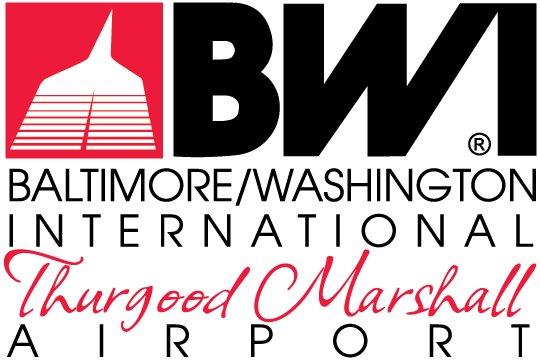 ATTACHMENTSREQUEST FOR PROPOSALSMDOT-AC-2023September 2023FOR THE NON-EXCLUSIVE RIGHT TO REDEVELOP,RENOVATE, LEASE & MANAGE THE RETAIL, RESTAURANT &COMMERCIAL SERVICES ATBALTIMORE/WASHINGTON INTERNATIONAL THURGOOD MARSHALL AIRPORTThe Maryland Aviation Administration is a modal unit of the Maryland Department of Transportation.MARYLAND DEPARTMENT OF TRANSPORTATION AVIATION ADMINISTRATIONREQUEST FOR PROPOSALS NO. MDOT-AC-2023FOR THE NON-EXCLUSIVE RIGHT TO REDEVELOP,RENOVATE, LEASE & MANAGE THE RETAIL, RESTAURANT &COMMERCIAL SERVICES ATBALTIMORE/WASHINGTON INTERNATIONAL THURGOOD MARSHALL AIRPORTList of AttachmentsAttachment No. 1		Lease and/or Concessions Contracts General ProvisionsAttachment No. 2	Tenant Directive 003.1 – Trash Disposal and Recycling at BWI Marshall AirportAttachment No. 3	Tenant Directive 401.1 – Standard Rates and Fees at BWI Marshall Attachment No. 4	Tenant Directive 502.1 – Airport Fuel/Oil and Hazardous Material Spill Procedures and Legal Reporting ResponsibilitiesAttachment No. 5	Maryland Aviation Administration’s Permit Information Guide, dated 2021Attachment No. 6	Airport Tenant Guide For Trash and Cardboard DisposalAttachment No. 7	Maryland Transportation Code Annotated Section 5-408